Fort Hays State University Faculty SenateMonday, October 2, 2017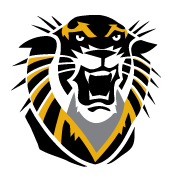 Ballroom, 3:30 pm – 5:00 pmMeeting called by: Tony Gabel, Faculty Senate Vice President Meeting called to order at 3:32.Please read/review prior to the meeting: Located in Blackboard course FS000_01: Faculty SenateSeptember 5, 2017 Faculty Senate MinutesAgenda1.  Approval of Minutes- Senator Squires moved to approve minutes.  Seconded by Senator Ward.  Unanimously approved.2.  Announcements and Information Items: Welcome – Tony Gabel – Welcome. Short Agenda. Introduced guests.Security Training - Jessica States, Information Security Officer.  Topic One-Security Awareness TrainingJessica is the point person for all cyber security related issues.  Works in Technology Services with writing polices, phishing e-mail and security awareness training, among other things.  Over 700 employees have already completed training, which is 58%.  Training is due Oct 31, 2017. FT, PT Faculty and Staff and Adjunct Faculty are required to complete it before the deadline.  Other groups will begin their training in November. If you fail to complete the training by the deadline, your TigerNet ID will be disabled. Cyber attacks at higher education institutions have increased nationwide in the past few years. If someone poses as you with your username and password, s/he can get access to all kinds of information that can result in full identity theft.Topic 2- Recent AuditKS Legislative Division of Audit combed through all of our systems and policies and procedures.  They will issue a report in November.  We have 2 weeks to tell them how we will respond.  We have received preliminary findings, and we are on top of improving cyber security according to the reports.  Nothing was surprising that the auditors found.  There are 3 things we may notice:  1) Security Awareness training will be an annual requirement.  2) We will have annual password changes in the future. Notifications for how to do this is tricky because we don’t like to encourage anything to do with changing emails through e-mail since it can look just like phishing. You can do it yourself ahead of time, however. Anytime you change your password it will be good for an entire year. 3) We will be undertaking software updates more frequently. The security updates are VERY important! Please complete them when you see reminders for these updates.  Make sure you save all your work in case your computers are rebooted after hours to apply updates.Q & AFred Britton posed a question about how much a password should change (e.g. changing word1234 to word3456).  There is no set philosophy on this. Senator McRay asked which password manager app Jessica would recommend.  She recommends LASTPASS, but make sure you have a very secure password that you don’t use for ANYTHING else. She emphasized that it should be at least 15 characters long.Printer policy – Mike Barnett Printers are being replaced with multi-function devices starting the first part of November.  The university is attempting a reduction in the total number individual printers so as to push the work to these multi-functional devices.  This relates to efficiency reports.  We have been accused in the past of having too many printers on campus.  We are asked to determine what the printer needs are in each department so that we can reduce the cost of printers and supplies across the institution.  Some have thought that faculty were being “targeted” in this endeavor.  Mike assured us that is not the case. This applies across all employees.  Also, some security concerns can also be solved by these multi-functional devices.  For example, if there are FERPA or HIPAA regulations that would make someone nervous about using a centrally located printer, there is functionality that can ensure sensitive documents are not printed until the person who sent it to the printer arrives at the printer with a code.One department that already implemented this saved $3000.00 in annual printer costs, so this is a valid way for departments to save money.  Departments get to keep the money they save for use of other initiatives.The planning process does include a process for exceptions in cases where the needs might be reasonable for an exception.A question was asked whether individual faculty could use their own printer if they pay for their own toner.  Mike said there would be no “printer police” and if faculty wanted to be responsible for their own printer that could certainly be part of the departmental planning process.Report of the FS President – Tony GabelKansas Board of Regents (KBOR) – 3 major things are happeningCouncil of Faculty Senate Presidents (CoFSP)CoFSP is now involving Faculty Senate VP’s in the meetings, to ensure continuity from year to year.Denise is working to get granted liaison status with the Regents so that we may have more of a voice at the table during committee meetings.  Currently, while anyone is allowed to attend KBoR meetings, you are only allowed to speak if called upon.  We want to devise a system whereby particular people are designated as liaisons for committees so that instead of sitting in the back of the room, we can actually be in front of the committees and speaking to issues that affect FHSU faculty.  Student advisory committees are working on the same initiative.KBoR, as part of its Foresight 2020 initiative, is reviewing all credit hour requirements at Regents institutions and are encouraging all of the schools to require only 120 hours for a Bachelor’s degree.  There will be a mechanism for individual programs who may have accreditation requirements (or other defensible reasons) to apply for an exemption, but absent those exemptions, all Bachelor’s degrees by 2020 should be only 120 credit hours.  Similarly, they are encouraging more concurrent credit (up to 30 hours) between High Schools and Regent institutions.  The reasons for this seem to be a strong desire to see students be able to finish college within 4 years.  The intention is to reduce overall student debt and remove barriers to completing degrees.  Similarly, Community Colleges and other Associate’s granting institutions within KS should require no more than 60 hours of credit.  FHSU currently has 8 degree programs that require more than 120 hours.  All of this is tied in with the overhaul FHSU is currently involved in with the new Gen Ed program, so it is important as departments look at how the new Gen Ed requirements (particularly if Gen Ed is reduced significantly from 55 hours) and this 120-total hour requirement intersect to affect their individual degree programs.3.  Reports from Committees –  Academic Affairs—Kenny Rigler and Helen Miles Working on creatingAA is looking at processes within their committee to improve work flow. Helen gave an update on the GE committee.  Last year goals and objectives were defined.  Now they are working on learning outcomes to fit with the new Gen Ed framework.  Because of a change in Chair from Shala Mills to Brad Will, she can’t promise more changes won’t occur, but the committee is hoping to have something solid to put before the committee during this academic year.Partnerships and Technology—Jason HarperDeveloping some informational documents for departments to help them better understand international partnerships. Strategic Planning and Improvements—Tony Gabel This committee has not met but will before the next FS meeting.  We have already started preliminary work to review existing bylaws and will discuss at our meeting and report back.Student Affairs—Amanda Fields and Jana Zeller Met last week to review the charge.  Contacted the SGA president and are awaiting response from her.University Affairs— Amy Schmierbach2 charges: create a faculty morale survey, administer it this Fall and compare it to the 2012 results to present to the new president in the Spring.  Sangki Min is also planning to administer a HERI survey.  UA Committee would like to keep those separate.  Also, since there will be a comparison to the 2012 survey it is easier to keep the bulk of the questions the same, but if departments can review and see if there need to be additions/alterations, we need to let UA know. Senator Breit reminded us about the previous process and results.  Amy will send those results to Senator McRay to be posted in Blackboard.Dean survey was supposed to be implemented in the Fall semester.  According to Tim Crowley, yes. Deans in Fall; Chairs in Spring.Course evals need to be updated…not only the questions, but also policies surrounding how they’re used when not all students are completing them.  Will share at December meeting.4.  Unfinished Business- No unfinished business5.   New Business- Biology department has certificates (groupings of three courses).  He is inquiring how they can show up on the transcripts as certificates. Dr. Crowley said that certificates are departmental responsibilities and the Registrar’s office is not actually formally transcripting them at this time.  There is nothing in the works to address this due to lack of infrastructure and resources to so this. Craig Karlin can answer questions about this. The Executive committee will invite him to speak to the Senate on this issue.6.  Adjournment Senator Breit moved to adjourn and Senator Packauskas seconded the motion. Unanimous adjournment.